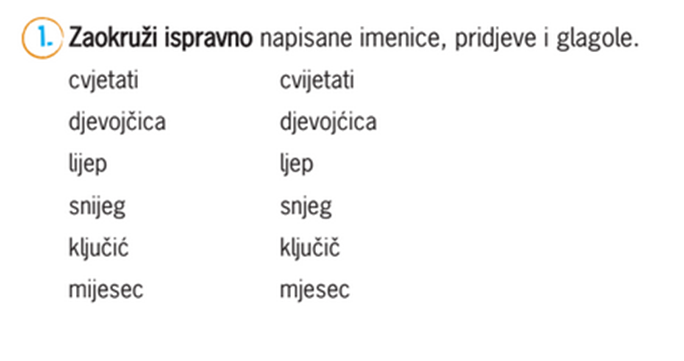 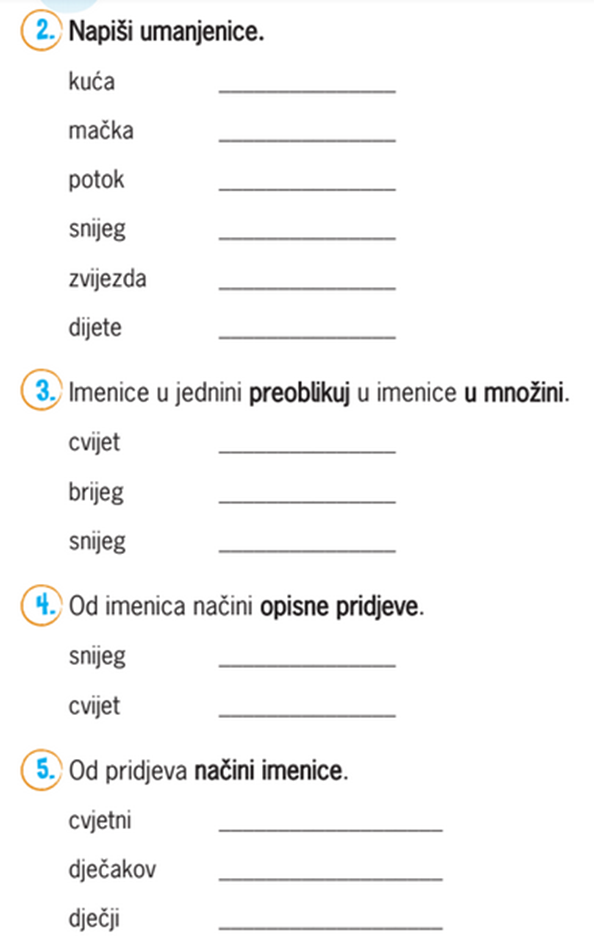 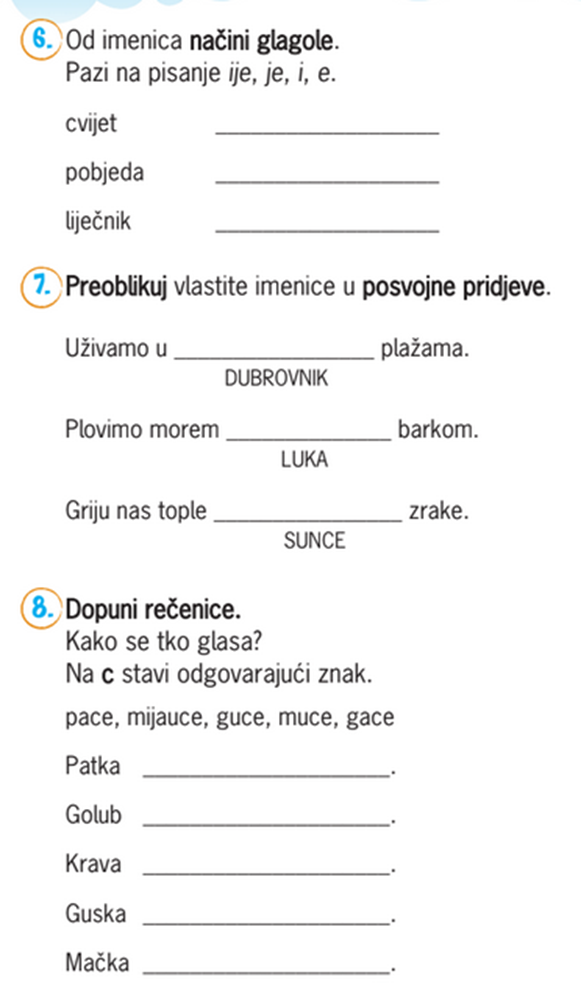 DOMAĆA ZADAĆA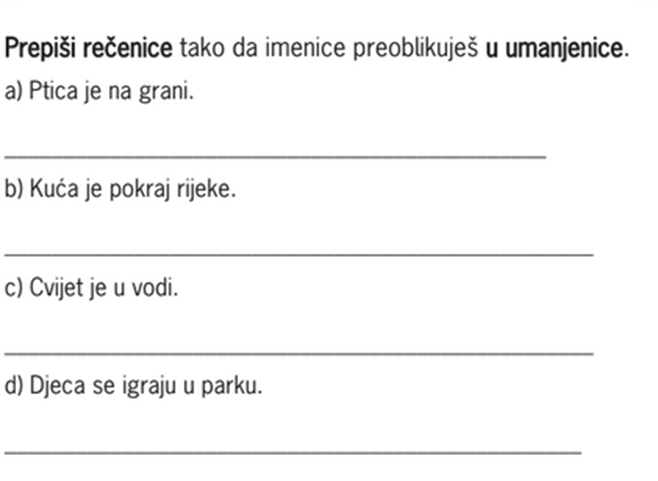 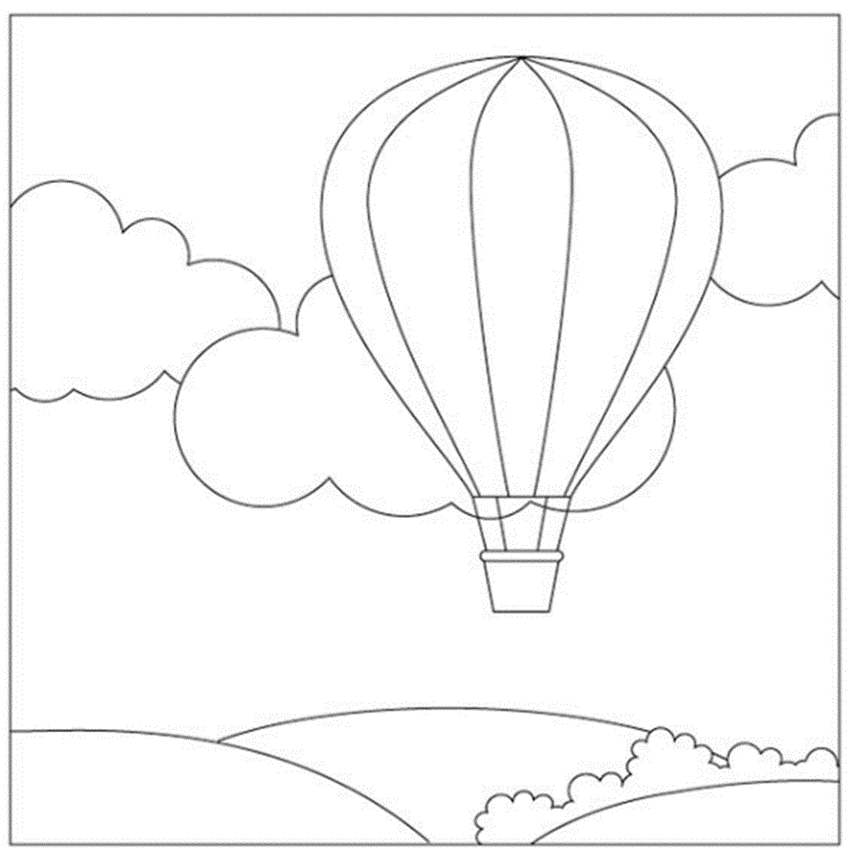 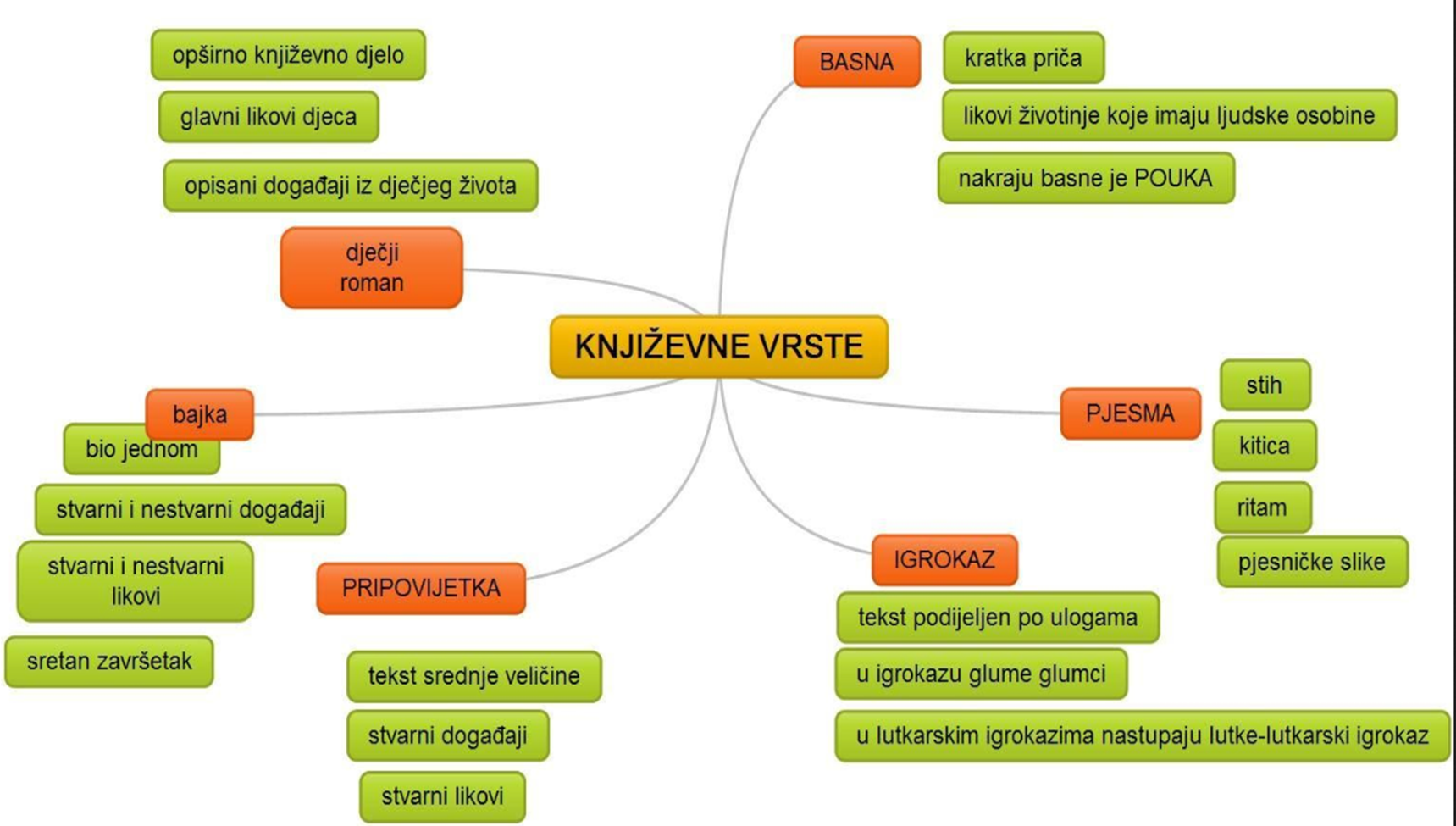 